: : .: : Austin TX  78711-3087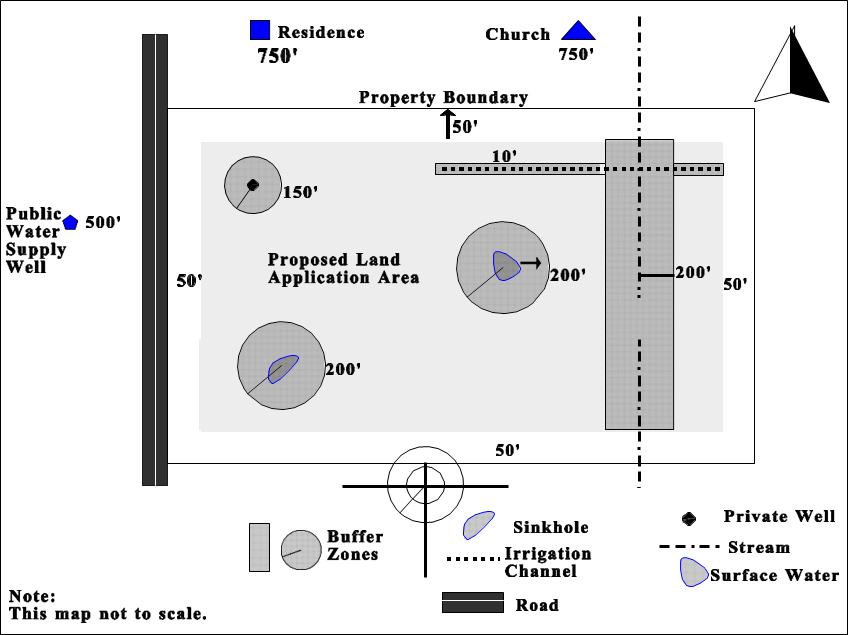 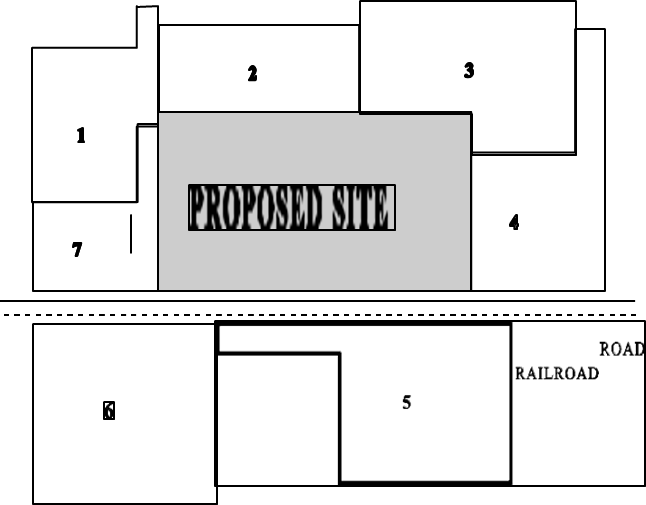 . 